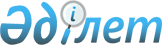 Об организации молодежной практики на 2012 год по Алакольскому району
					
			Утративший силу
			
			
		
					Постановление акимата Алакольского района Алматинской области от 27 февраля 2012 года N 2-105. Зарегистрировано Управлением юстиции Алакольского района Департамента юстиции Алматинской области 7 марта 2012 года N 2-5-168. Утратило силу - Постановлением акимата Алакольского района Алматинской области от 28 июня 2012 года N 275      Сноска. Утратило силу - Постановлением акимата Алакольского района Алматинской области от 28.06.2012 N 275      Примечание РЦПИ:

      В тексте сохранена авторская орфография и пунктуация.

      В соответствии с подпунктом 13) пункта 1 статьи 31 Закона Республики Казахстан от 23 января 2001 года "О местном государственном управлении и самоуправлении в Республике Казахстан", подпунктом 5-7) статьи 7 Закона Республики Казахстан от 23 января 2001 года "О занятости населения", Постановлением Правительства Республики Казахстан от 19 июня 2001 года N 836 "О мерах по реализации Закона Республики Казахстан" от 23 января 2001 года "О занятости населения", акимат района ПОСТАНОВЛЯЕТ:



      1. Организовать молодежную практику путем предоставления или создания временных рабочих мест для зарегистрированных безработных из числа выпускников организаций образования, реализующих профессиональные образовательные программы технического и профессионального, послесреднего, высшего образования, не старше двадцати девяти лет.



      2. Утвердить перечень работодателей, где в соответствии с потребностью рынка труда будут организованы рабочие места для прохождения молодежной практики,согласно приложению.



      3. Контроль за исполнением настоящего постановления возложить накурирующего (вопросы социальной сферы) заместителя акима района.



      4. Настоящее постановление вступает в силу с момента государственной регистрации в органах юстиции и вводится в действие после дня его первого официального опубликования.      Аким района                                А. Жаканбаев      СОГЛАСОВАНО:      Директор государственного

      учреждения "Центр занятости

      Алакольского района"                       Сагынбеков Шалкар Жолдыбаевич

      27 февраля 2012 года      Начальник государственного

      учреждения "Отдел занятости

      и социальных программ

      Алаколького района                         Жазыбекулы Ташим

      27 февраля 2012 года

Утвержден постановлением

акимата Алакольского района

от 27 февраля 2012 года N 2-105

"Об организации молодежной

практики на 2012 год

по Алакольскому району" 

Перечень работодателей, организующих рабочие места для

прохождения молодежной практики
					© 2012. РГП на ПХВ «Институт законодательства и правовой информации Республики Казахстан» Министерства юстиции Республики Казахстан
				NРаботодательПрофессия

(специальность)Количество

организуемых

рабочих местРазмер

месячной

заработной

платыПродолжи-

тельность

молодежной

практики в

месяцах1Государственное

учреждение

"Аппарат акима

Алакольского

района"программист,

юрист

экономист52600062Государственное

учреждение

"Отдел

занятости и

социальных

программ

Алакольского

района"экономист,

юрист,

бухгалтер,

социолог82600063Государственное

учреждение

"Отдел

образования,

физической

культуры и

спорта

Алакольского

района"юрист,

бухгалтер,

делопроиз-

водитель,

учитель

начальных

классов42600064Государственное

учреждение

"Отдел

внутренней

политики

Алакольского

района"бухгалтер,

государствен-

ное

управление42600065Государственное

учреждение

"Отдел

земельных

отношений

Алакольского

район"землеустрой-

тель,

инженер-

кадастр,

картограф32600066Государственное

учреждение

"Отдел

архитектуры и

градостроитель-

ства

Алакольского

района"оценщик12600067Государственное

учреждение

"Отдел

ветеринарии

Алакольского

района"ветеринар,

ветсанитар,

зоотехник62600068Государственное

учреждение

"Отдел

жилищно-

коммунального

хозяйства,

пассажирского

транспорта и

автомобильных

дорог

Алакольского

района"инженер-

строитель,

бухгалтер22600069Аппарат акима

Ушаральского

городского

округапрограммист,

юрист,

бухгалтер,

экономист,

ветеринар826000610Государственное

учреждение

"Центр

занятости

Алакольского

района"юрист,

программист326000611Государственное

учреждение

"Отдел

внутренних дел

Алакольского

района"юрист226000612Государственное

учреждение

"Налоговое

управление

Алакольского

района"налоговое

дело,

бухгалтер,

экономист,

программист526000613Алакольское

территориальное

отделение по

исполнению

судебных актов

департамента

Алматинской

областиюрист226000614Государственное

учреждение

"Управление

Юстиции

Алакольского

района"юрист526000615Алакольский

земельный

кадастровый

филиал Дочернее

государственное

предприятие

"Алматы

научнопроиз-

центрзем"землеустрои-

тель126000616Районное

управление

почтовой связьюфинансист,

экономист,

бухгалтер,

программист426000617Алакольский

районный филиал

акционерного

общества

"Альянс банк"специалист

банковского

дела,

финансист,

экономист,

бухгалтер426000618Государственное

учреждение

"Талапкерская

средняя школа"учитель226000619Государственное

учреждение

"Ушаральская

казахская

гимназия"учитель326000620Государственное

учреждение

"Средняя школа

имени Абая"учитель326000621Государственное

учреждение

"Отдел культуры

и развитие

языков

Алакольского

района"специалист

языка126000622Государственное

учреждение

"Отдел

экономики и

бюджетного

планирования

Алакольского

района"экономист126000623Государственное

учреждение

"Территориаль-

ная инспекция

Алакольского

района"агроном,

программист2260006